VERVEBROSJYRE 2020.09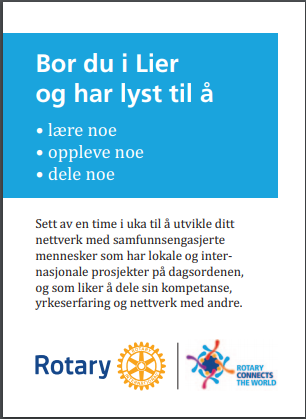 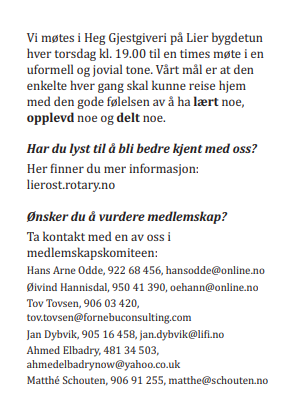 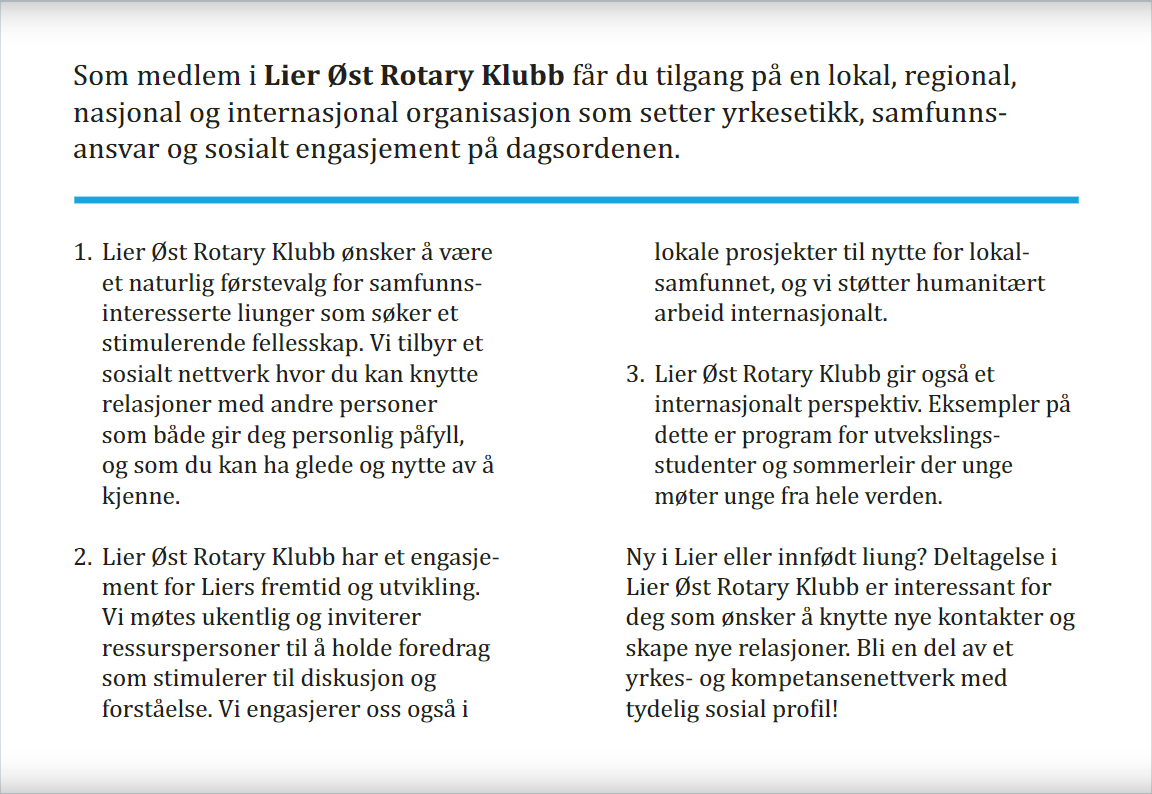 